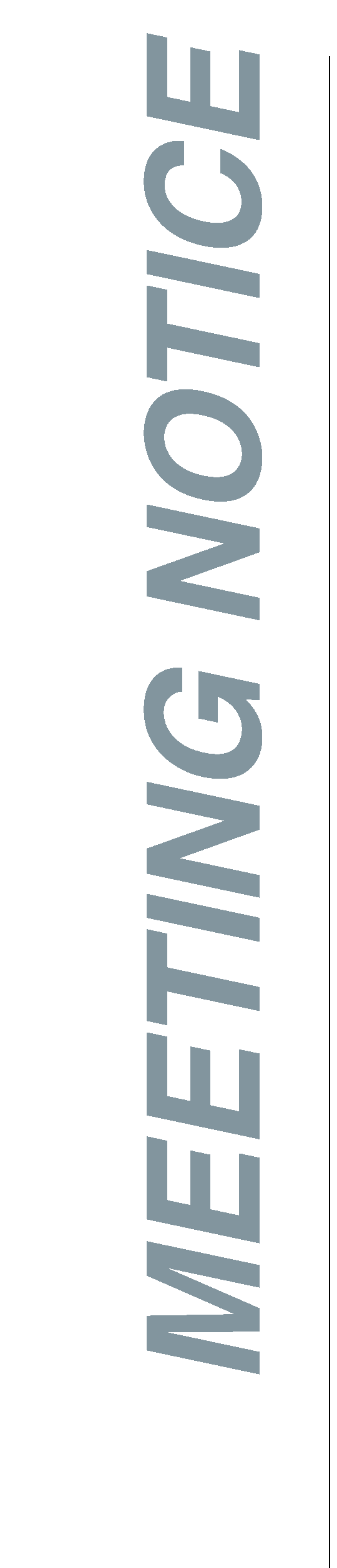 AGENDASouthwest Florida Water Management District Brant Lake Minimum and Guidance Levels Public WorkshopThursday, August 23, 2018 5:30 to 7:00 p.m.                                                                                                                                                                                                                                          Lutz Community Center
98 1st Ave NW 
Lutz, Florida 33548Welcome and introductions	- Joel Brown, Government Affairs Regional Manager, SWFWMD* 2.	Proposed minimum and guidance levels presentation		- David Carr, Staff Environmental Scientist, SWFWMD*		- Cortney Cameron, Hydrogeologist, SWFWMD*3.	Open discussion and public input		- Facilitated by David CarrFor questions or to submit additional public comment on the proposed minimum and guidance levels for Brant Lake, please use the comment sheet provided during the workshop or contact David Carr by email at David.Carr@watermatters.org, by telephone at 1-800-423-1476, extension 4246, or by mail at the address listed at the top of this agenda.*SWFWMD = Southwest Florida Water Management District